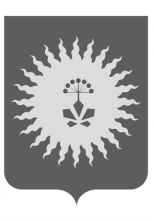 АДМИНИСТРАЦИЯ АНУЧИНСКОГО МУНИЦИПАЛЬНОГО РАЙОНАП О С Т А Н О В Л Е Н И Е30.08.2018 г.                               с.Анучино                                                    № 455О внесении изменений в Постановление администрации Анучинского муниципального района от 30.07.2015г № 287 «О порядке проведения мониторинга технического состояния многоквартирных домов»            В соответствии с постановлением Администрации Приморского края от 20 августа 2013 года № 324 -па (ред. 27.02.2018) «Об утверждении порядка проведения мониторинга технического состояния многоквартирных домов, расположенных на территории Приморского края»», руководствуясь Уставом Анучинского муниципального района, администрация Анучинского муниципальногоПОСТАНОВЛЯЕТ:Внести в Порядок  проведения мониторинга технического состояния многоквартирных домов на территории Анучинского муниципального района, утвержденный Постановлением администрации Анучинского муниципального района от 30.07.2015г № 287 «О порядке проведения мониторинга технического состояния многоквартирных домов», следующие изменения:Заменить в п. 3.1. Приложения 2, «Положение о комиссии по проведению мониторинга технического состояния многоквартирных домов на территории Анучинского муниципального района» «1 июля» на «15 января», в п. 3.2. слово «сентябрь» словом «март»;1.2. Исключить Приложение 3 «Порядок работы комиссии по  проведению мониторинга технического состояния многоквартирных домов на территории Анучинского муниципального района» к Постановлению администрации Анучинского муниципального района от 30.07.2015г № 287 «О порядке проведения мониторинга технического состояния многоквартирных домов».Общему отделу администрации (Бурдейной) опубликовать постановление в средствах массовой информации и разместить в информационно-телекоммуникационной сети Интернет на официальном сайте администрации Анучинского муниципального района.Настоящее постановление вступает в силу со дня его официального опубликования.      5. Контроль за исполнением настоящего постановления возложить на первого заместителя главы администрации Анучинского муниципального района А.П. Каменева.Глава Анучинского муниципального района                                                         С.А. ПонуровскийПриложение 2утверждено постановлениемглавы Анучинского муниципального района                                                                                                 от 30.08.2018г.№ 455Положение о комиссии по  проведению мониторингатехнического состояния многоквартирных домов на территории Анучинского муниципального района1. Общие положения. 1.1. Комиссия является органом, деятельность которого направлена на проведение мониторинга технического состояния многоквартирных домов на территории Анучинского муниципального района.  1.2. В своей деятельности комиссия подчинена главе Анучинского муниципального района.1.3. Работа комиссии осуществляется на безвозмездной основе.2. Организация деятельности комиссии. 2.1. Положение о комиссии утверждается главой Анучинского муниципального района.2.2. Состав комиссии утверждается главой Анучинского муниципального района. 2.3. В своей деятельности комиссия руководствуется Порядком проведения мониторинга технического состояния многоквартирных домов, расположенных на территории района утвержденным постановлением администрации Приморского края от 20.08.2013 года № 324-па (ред. от 27.08.2018) «Об утверждении порядка проведения мониторинга технического состояния многоквартирных домов, расположенных на территории Приморского края».2.4. Работа комиссии осуществляется в соответствии с  графиком работы комиссии, в котором указываются:  - объекты, подлежащие проверке;- сроки проведения проверки.3.Задачи комиссии. 
3.1.  Комиссия обобщает результаты мониторинга технического состояния МКД поступившие в срок до 15 января текущего года и ведет соответствующий реестр актов осмотра МКД.3.2. В течение пятидесяти дней после обобщения результатов осмотра МКД, но не позднее 10 марта текущего года Комиссия направляет копию реестра актов осмотра МКД, содержащего данные по проведенному осмотру, Региональному оператору.4. Цель проведения мониторинга.4.1. Проводится мониторинг технического состояния многоквартирных домов в целях обеспечения безопасности граждан и сохранности жилищного фонда, своевременного проведения капитального ремонта общего имущества в многоквартирных домах.5. Основными принципами мониторинга являются:  1) законность получения информации о техническом состоянии МКД;2) регулярность проведения наблюдения (контроля) за техническим состоянием МКД;3) открытость доступа к результатам проведения мониторинга.